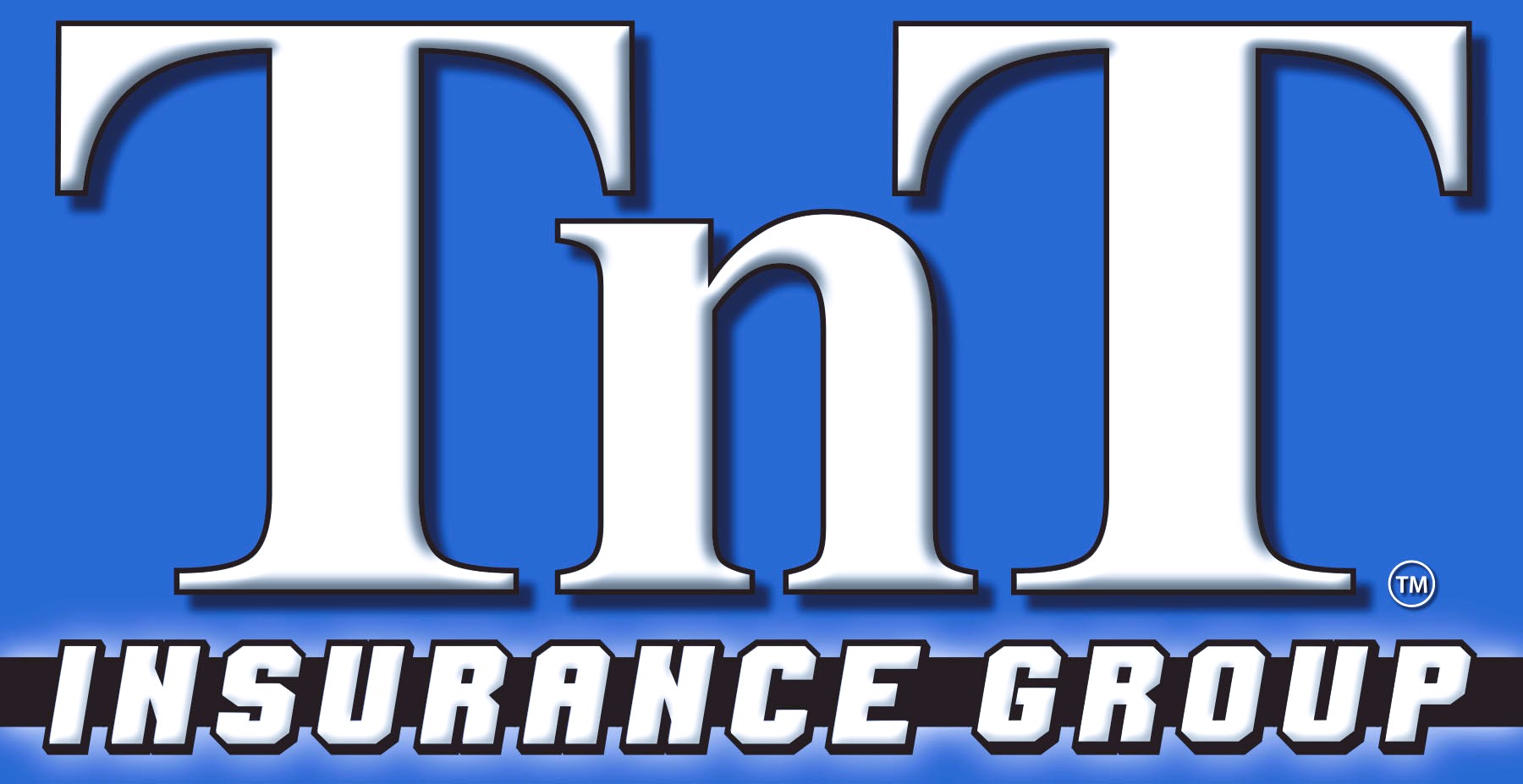 Dock Info                                          TnT Insurance Group Inc.                452 W Ketchum Ave   P.O. Box 177 Ketchum, OK  74349Office:  918-782-6595		TnTInsuranceGroupLLC.comTommy Pameticky, Principal / CEOResidential Insurance Quote:First NameLast NameAddressCity, State, Zip CodePhone NumberE-MailDate of BirthMarital StatusGenderSpouse NameSpouse Date of BirthSocial Security of Each ApplicantLevel/levels of EducationOccupation / occupationsInsurance DataBuilder of Dock if known?Currently Insured Y or NCurrent Carrier (optional)Current PremiumCurrent Policy End DateLiability LimitsDeductibleAny Claims or Property Losses in the past 5 YearsDock Data:Date of PurchaseDock Estimated ValueYear BuiltSize, Square footage & shapeNumber & size of slipsWood, Pipe or Alum FrameEnclosed or OpenType of foam, black or white?Roof and/or walls type? Dock Data Continued:Any extras needing coverage? Catwalk Length and size?Trolly coverage?Lift coverage desired? Sea Anchors # and type? 